MIEUX HABITER EN VILLEObserve attentivement chacune de ces photos, et réponds aux questions dans les cadres. Complète les phrases avec les mots suivants : gérer les déchets de la ville, se loger en ville, intégrer la nature en ville, se loger en ville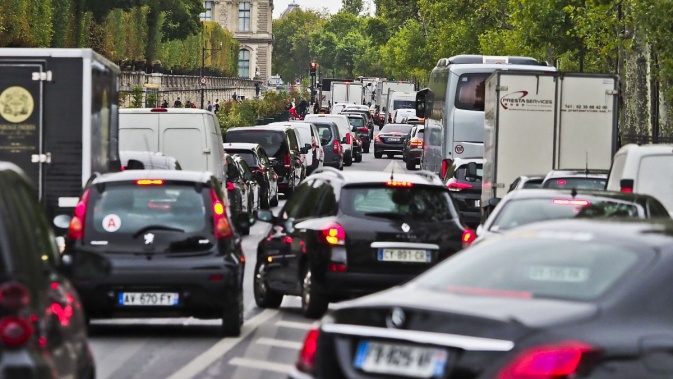 Si nous voulons mieux habiter, il faut trouver des moyens de ______________________________________________________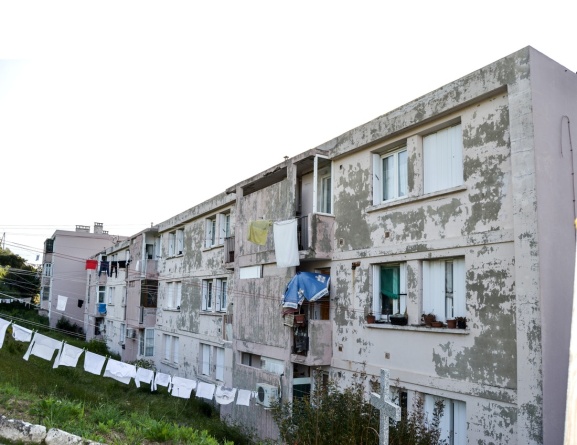 Si nous voulons mieux habiter, il faut trouver des moyens de ______________________________________________________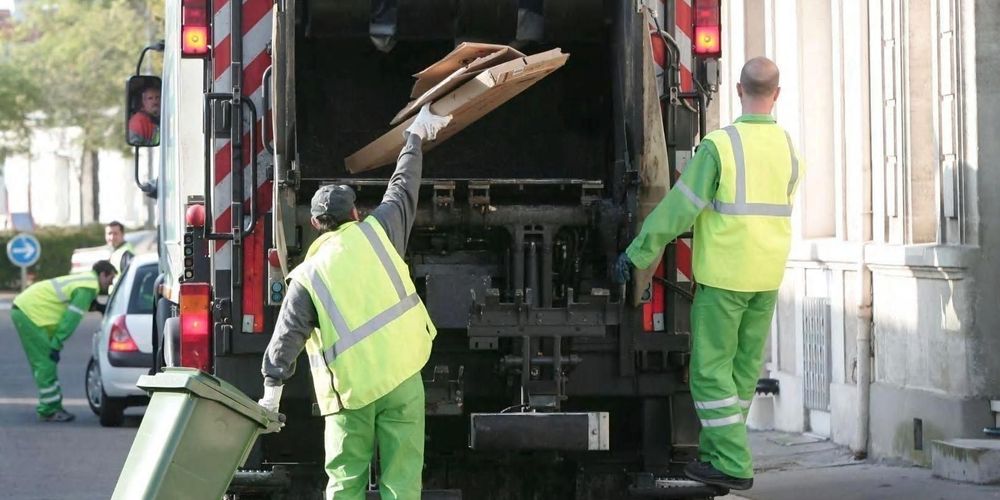 Si nous voulons mieux habiter, il faut trouver des moyens de ______________________________________________________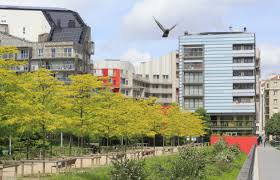 Si nous voulons mieux habiter, il faut trouver des moyens de ______________________________________________________Réfléchis à l’un des quatre points du Mieux habiter en ville et illustre ta réponse par un dessin. Aide-toi des pistes de réflexion données.Comment mieux circuler en ville ?Quels moyens de transport connais-tu pour te déplacer en ville ? Quels sont les avantages et les inconvénients de chacun ? Comment mieux se loger en ville ?A quoi ressemblent les nouveaux immeubles ? En quoi sont-ils différents de ceux construits il y a 20 ou 30 ans ? A quoi ressemble l’immeuble de tes rêves ?Comment mieux gérer les déchets de la ville ?Quels sont les types de déchets que nous produisons ? Quelles solutions pourrions-nous imaginer pour réutiliser nos déchets au lieu de les jeter ? Pourquoi dit-on que le meilleur déchet, c’est celui qu’on ne produit pas ?Comment mieux intégrer la nature en ville ?Pourquoi est-il important d’avoir des arbres en ville ? Est-ce facile de trouver de l’espace libre en ville pour créer des parcs ? Où pourrions-nous trouver de l’espace ? 